На аппаратном совещании 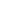 Сегодня на аппаратном совещании с докладом о работе за 2014 год выступил руководитель Единой дежурно-диспетчерской службы Юрий Кузьминых.Кроме информации о деятельности за весь период работы службы, особое внимание было обращено на новогодние каникулы.ЕДДС Камышловского городского округа была открыта 1 апреля 2012 года, за этот период до конца 2014 года сюда поступило 111 444 звонков, с 01.01.2014 г. по 31.12.2014г.  – 36892. Наибольшее количество звонков за сутки – 524 (26 апреля 2014г., когда на город обрушился снегопад).     Количество зарегистрированных заявок службой ЕДДС: с 01.04.2012 г. по 31.12.2014 г. – 15669 заявок, с 01.01.2014 г. по 31.12.2014 г. -  5123 заявки. Юрий Владимирович провел сравнительный анализ среднемесячных показателей поступивших звонков и зарегистрированных заявок по годам. Так, в 2012 году поступило 3698 звонков за месяц (515 заявок), в 2013 году – 3439 звонков за месяц (493 заявки), в 2014 году – 3074 звонка (427 заявок).Более подробно был представлен сравнительный анализ заявок в период новогодних праздников с 31.12.2014г.-12.01.2015г. по службам. Таблица представлена во вложенном файле. Всего за период новогодних каникул насчитана 21 аварийная ситуация в сфере ЖКХ, причиной их послужили резкие перепады температуры, погодные условия. Глава города Михаил Чухарев поблагодарил управляющие компании и обслуживающие организации за оперативное реагирование в устранении аварийных ситуаций в городе, возникших в период новогодних праздников.  Источник: Единая дежурно-диспетчерская служба Камышловского городского округа, отдел информации МБУ "КБО". 